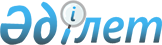 Об организации общественных работ в Енбекшильдерском районе на 2011 год
					
			Утративший силу
			
			
		
					Постановление акимата Енбекшильдерского района Акмолинской области от 28 декабря 2010 года № А-11/378. Зарегистрировано Управлением юстиции Енбекшильдерского района Акмолинской области 17 января 2011 года № 1-10-134. Утратило силу в связи с истечением срока применения - (письмо акимата Енбекшильдерского района Акмолинской области от 30 октября 2014 года № 1106)      Сноска. Утратило силу в связи с истечением срока применения - (письмо акимата Енбекшильдерского района Акмолинской области от 30.10.2014 № 1106).

      В соответствии с Законом Республики Казахстан от 23 января 2001 года «О местном государственном управлении и самоуправлении в Республике Казахстан», статьей 20 Закона Республики Казахстан от 23 января 2001 года «О занятости населения», пунктами 7, 8 Правил организации и финансирования общественных работ, утвержденных Постановлением Правительства Республики Казахстан от 19 июня 2001 года № 836, акимат Енбекшильдерского района ПОСТАНОВЛЯЕТ:



      1. Организовать в 2011 году общественные работы в организациях Енбекшильдерского района.



      2. Утвердить перечень организаций, виды, объемы, условия общественных работ, размеры оплаты и источники их финансирования по Енбекшильдерскому району на 2011 год согласно приложению.



      3.Признать утратившим силу постановление акимата Енбекшильдерского района «Об организации общественных работ в Енбекшильдерском районе на 2010 год» от 19 января 2010 года № а-2/4 (зарегистрировано в Реестре государственнной регистрации нормативных правовых актов за № 1-10-110, опубликовано 19 февраля 2010 года в районной газете «Жаңа дәуір» и 20 февраля 2010 года в районной газете «Сельская новь»).



      4. Контроль за исполнением настоящего постановления возложить на заместителя акима района Шаяхметова К.Ш.



      5. Настоящее постановление вступает в силу со дня государственной регистрации в Департаменте юстиции Акмолинской области и вводится в действие со дня официального опубликования в районной газете «Жаңа дәуір»-«Сельская новь».      Аким Енбекшильдерского района              Т.Хамитов      «СОГЛАСОВАНО»      Начальник

      государственного учреждения

      «Отдел занятости и социальных

      программ» Енбекшильдерского района

      Акмолинской области                        Т.Абуова

Утвержден

постановлением акимата

Енбекшильдерского района

от 28 декабря 2010 года

№ А-11/378 Перечень

организаций, виды, объемы, условия общественных работ,

размеры оплаты труда и источники их финансирования

по Енбекшильдерскому району на 2011 годпродолжение таблицы
					© 2012. РГП на ПХВ «Институт законодательства и правовой информации Республики Казахстан» Министерства юстиции Республики Казахстан
				№Наименование

организацийВиды

общественных

работОбъем

общественных

работ1Государственное

учреждение «Аппарат

акима города

Степняк»Оказание помощи по

благоустройству1400 квадратных

метров1Государственное

учреждение «Аппарат

акима города

Степняк»Помощь в обработке

документов100 документов1Государственное

учреждение «Аппарат

акима города

Степняк»Помощь в ремонтных

работах100 квадратных

метров1Государственное

учреждение «Аппарат

акима города

Степняк»Очистка территории от

снега и льда530 квадратных

метров1Государственное

учреждение «Аппарат

акима города

Степняк»Подворный обход в

целях оказания помощи

по документированию

населения70 дворов2Государственное учреждение «Аппарат акима Аксуского сельского округа»Оказание помощи по благоустройству282 квадратных метров2Государственное учреждение «Аппарат акима Аксуского сельского округа»Помощь в обработке документов50 документов3Государственное учреждение «Аппарат акима Ангалбатырского сельского округа»Оказание помощи по благоустройству121 квадратных метров3Государственное учреждение «Аппарат акима Ангалбатырского сельского округа»Помощь в обработке документов50 документов4Государственное учреждение «Аппарат акима Баймырзинского сельского округа»Оказание помощи по благоустройству242 квадратных метров4Государственное учреждение «Аппарат акима Баймырзинского сельского округа»Помощь в обработке документов50 документов5Государственное учреждение «Аппарат акима Бирсуатского сельского округа»Оказание помощи по благоустройству202 квадратных метров5Государственное учреждение «Аппарат акима Бирсуатского сельского округа»Помощь в обработке документов50 документов6Государственное учреждение «Аппарат акима Валихановского сельского округа»Оказание помощи по благоустройству242 квадратных метров6Государственное учреждение «Аппарат акима Валихановского сельского округа»Помощь в обработке документов50 документов7Государственное учреждение «Аппарат акима Донского сельского округа»Оказание помощи по благоустройству404 квадратных метров7Государственное учреждение «Аппарат акима Донского сельского округа»Помощь в обработке документов50 документов8Государственное учреждение «Аппарат акима Кенащинского сельского округа»Оказание помощи по благоустройству202 квадратных метров8Государственное учреждение «Аппарат акима Кенащинского сельского округа»Помощь в обработке документов50 документов9Государственное учреждение «Аппарат акима Краснофлотского сельского округа»Оказание помощи по благоустройству202 квадратных метров9Государственное учреждение «Аппарат акима Краснофлотского сельского округа»Помощь в обработке документов50 документов10Государственное учреждение «Аппарат акима Ульгинского сельского округа»Оказание помощи по благоустройству404 квадратных метров10Государственное учреждение «Аппарат акима Ульгинского сельского округа»Помощь в обработке документов50 документов11Государственное учреждение «Аппарат акима Заураловского сельского округа»Оказание помощи по благоустройству611 квадратных метров11Государственное учреждение «Аппарат акима Заураловского сельского округа»Помощь в обработке документов50 документов12Государственное учреждение «Аппарат акима Макинского сельского округа»Оказание помощи по благоустройству121 квадратных метров12Государственное учреждение «Аппарат акима Макинского сельского округа»Помощь в обработке документов50 документов13Государственное учреждение «Аппарат акима Мамайского сельского округа»Оказание помощи по благоустройству125 квадратных метров 13Государственное учреждение «Аппарат акима Мамайского сельского округа»Помощь в обработке документов50 документов14Государственное учреждение «Аппарат акима Заозерного сельского округа»Оказание помощи по благоустройству125 квадратных метров14Государственное учреждение «Аппарат акима Заозерного сельского округа»Помощь в обработке документов50 документовКонкретные

условияРазмеры оплаты

трудаИсточники

финансированияТрудовой договорНе менее минимальной

заработной платыБюджет районаТрудовой договорНе менее минимальной

заработной платыБюджет районаТрудовой договорНе менее минимальной заработной платыБюджет районаТрудовой договорНе менее минимальной заработной платыБюджет районаТрудовой договорНе менее минимальной заработной платыБюджет районаТрудовой договорНе менее минимальной заработной платыБюджет районаТрудовой договорНе менее минимальной заработной платыБюджет районаТрудовой договорНе менее минимальной заработной платыБюджет районаТрудовой договорНе менее минимальной заработной платыБюджет районаТрудовой договорНе менее минимальной заработной платыБюджет районаТрудовой договорНе менее минимальной заработной платыБюджет районаТрудовой договорНе менее минимальной заработной платыБюджет районаТрудовой договорНе менее минимальной заработной платыБюджет районаТрудовой договорНе менее минимальной заработной платыБюджет районаТрудовой договорНе менее минимальной заработной платыБюджет районаТрудовой договорНе менее минимальной заработной платыБюджет районаТрудовой договорНе менее минимальной заработной платыБюджет районаТрудовой договорНе менее минимальной заработной платыБюджет районаТрудовой договорНе менее минимальной заработной платыБюджет районаТрудовой договорНе менее минимальной заработной платыБюджет районаТрудовой договорНе менее минимальной заработной платыБюджет районаТрудовой договорНе менее минимальной заработной платыБюджет районаТрудовой договорНе менее минимальной заработной платыБюджет районаТрудовой договорНе менее минимальной заработной платыБюджет районаТрудовой договорНе менее минимальной заработной платыБюджет районаТрудовой договорНе менее минимальной заработной платыБюджет районаТрудовой договорНе менее минимальной заработной платыБюджет районаТрудовой договорНе менее минимальной заработной платыБюджет районаТрудовой договорНе менее минимальной заработной платыБюджет районаТрудовой договорНе менее минимальной заработной платыБюджет районаТрудовой договорНе менее минимальной заработной платыБюджет района